¡Vamos! ¡Adelante! Curso intensivo 2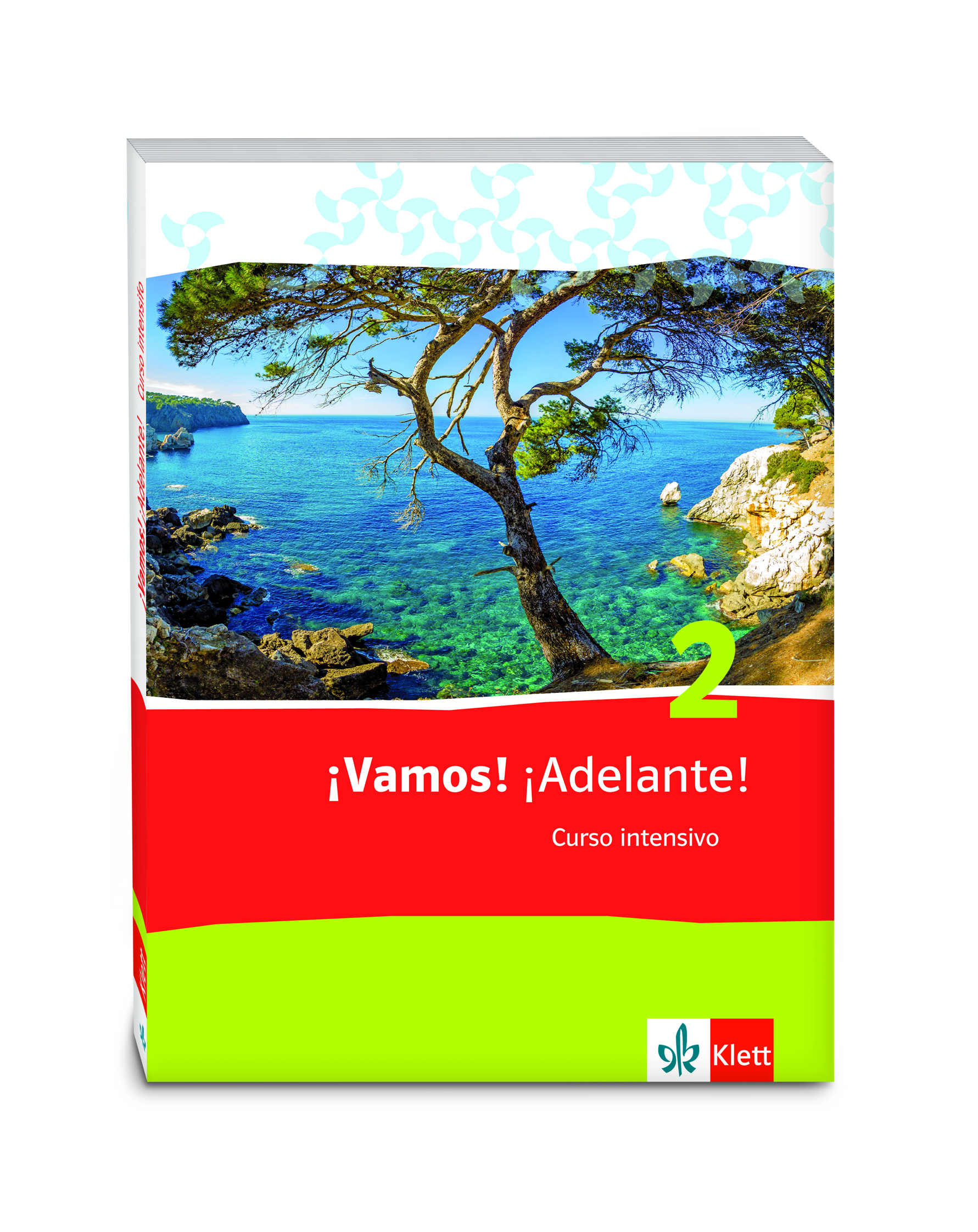 Stoffverteilungsplan Spanisch 3. FremdspracheKlasse 9Dieser Stoffverteilungsplan kann für jede Unterrichtssituation in jedem Bundesland angewandt werden. Bereits eingetragen ist eine empfohlene Stundenzahl pro Lektion bzw. für die einzelnen Lektionsteile. In der Rubrik „Datum“ können Sie individuell eintragen, in welchem Zeitraum Sie die entsprechende Unidad bearbeiten möchten (siehe Beispiel in rot). Auch die Ferientermine können Sie denjenigen Ihres Bundeslandes anpassen. Hierzu markieren Sie die komplette graue Ferienzeile, schneiden sie aus (Strg+X) 
und fügen sie an der passenden Stelle wieder ein (Strg+V).Der Stoffverteilungsplan bezieht sich auf 4 Wochenstunden im zweiten Lernjahr in der Klasse 9. Die angegebenen Zeitblöcke sind als Richtwerte zu verstehen, sie beziehen sich auf die obligatorischen Teile der Lektionen. Bei der Planung des Unterrichts ist zu berücksichtigen, dass die Cajas de sorpresas und die Rincones de lectura im Schülerbuch fakultativ sind. Für die Durchnahme der Cajas de sorpresas werden ca. 6 Unterrichtsstunden veranschlagt.fakultativobligatorischStundenDatumKommunikative FertigkeitenGrammatische StrukturenMethodische / interkulturelle KompetenzUnidad 1 Lugares de vacacionesUnidad 1 Lugares de vacacionesUnidad 1 Lugares de vacacionesUnidad 1 Lugares de vacacionesUnidad 1 Lugares de vacacionesPrimer pasoPrimer pasoPrimer pasoPrimer pasoPrimer paso2Do 21.08.2017 bis Fr  03.09.2017über die comunidades autónomas sprechenCultura: Lenguas oficialesA Unos días en BilbaoA Unos días en BilbaoA Unos días en BilbaoA Unos días en BilbaoA Unos días en Bilbao7ein Foto beschreibenetwas in der Vergangenheit beschreibengewohnheitsmäßige Handlungen erzählendas pretérito imperfecto (Formen und Gebrauch)todo und Artikel / PossessivpronomenB Vacaciones en MallorcaB Vacaciones en MallorcaB Vacaciones en MallorcaB Vacaciones en MallorcaB Vacaciones en Mallorca7eine Handlung strukturierenetwas in der Vergangenheit erzählendas pretérito imperfecto und das pretérito indefinidolo und Adjektivdie Verben conocer, saber und tener in der VergangenheitEstrategia: Eine Zusammenfassung schreibenCultura: JugendspracheRincón de lectura y tarea finalRincón de lectura y tarea finalRincón de lectura y tarea finalRincón de lectura y tarea finalRincón de lectura y tarea final3Rincón de lectura: Más aspectos de las Islas Baleares: La ensaimada / La noche de San Juan
Otro aspecto del País Vasco:  San Juan de GaztelugatxeTarea final: Ihr berichtet über eure Ferien.Rincón de lectura: Más aspectos de las Islas Baleares: La ensaimada / La noche de San Juan
Otro aspecto del País Vasco:  San Juan de GaztelugatxeTarea final: Ihr berichtet über eure Ferien.Unidad 2: Me siento bien Unidad 2: Me siento bien Unidad 2: Me siento bien Unidad 2: Me siento bien Unidad 2: Me siento bien Primer pasoPrimer pasoPrimer pasoPrimer pasoPrimer paso2sagen, wie sich jemand fühltestar + AdjektiveA ¡Necesito ayuda!A ¡Necesito ayuda!A ¡Necesito ayuda!A ¡Necesito ayuda!A ¡Necesito ayuda!7etwas wünschen oder anregenausdrücken, was einem gefällt und was einen störtder subjuntivo (regelmäßige und unregelmäßige Verben)der subjuntivo nach Verben des Empfinden und des WünschensB ¿Buenos consejos?B ¿Buenos consejos?B ¿Buenos consejos?B ¿Buenos consejos?B ¿Buenos consejos?7etwas bewertenDinge beurteilender subjuntivo nach unpersönlichen Ausdrückeninfinitivo oder subjuntivoEstrategia: SprachmittlungRincón de lectura y tarea finalRincón de lectura y tarea finalRincón de lectura y tarea finalRincón de lectura y tarea finalRincón de lectura y tarea final3Rincón de lectura: Amor por sorpresaTarea final: Ihr entwerft eine Fotonovela für einen Schulwettbewerb.Rincón de lectura: Amor por sorpresaTarea final: Ihr entwerft eine Fotonovela für einen Schulwettbewerb.Cultura: Schlussformeln in E-MailsEstrategia: Fehler vermeidenUnidad 3: Los medios digitalesUnidad 3: Los medios digitalesUnidad 3: Los medios digitalesUnidad 3: Los medios digitalesUnidad 3: Los medios digitalesPrimer pasoPrimer pasoPrimer pasoPrimer pasoPrimer paso2über die Nutzung digitaler Medien sprecheneine Statistik versprachlichenCultura: La misma cosa, diferentes palabrasA ¡No sin mi móvil!A ¡No sin mi móvil!A ¡No sin mi móvil!A ¡No sin mi móvil!A ¡No sin mi móvil!7ausdrücken, was man denkt oder bezweifeltetwas entgegnenSchlussfolgerungen ziehender Gebrauch des subjuntivoB Experiencias en líneaB Experiencias en líneaB Experiencias en líneaB Experiencias en líneaB Experiencias en línea7über den sicheren Gebrauch von digitalen Medien sprechenRatschläge formulierendie Verneinung mit nunca, nada, nadie und tampocodie Konjunktionen para que, sin que und antes de queEstrategia: Wörter erschließenRincón de lectura y tarea finalRincón de lectura y tarea finalRincón de lectura y tarea finalRincón de lectura y tarea finalRincón de lectura y tarea final3Rincón de lectura: Al otro lado de la pantalla Tarea final: Ihr erstellt einen Comic zu einem interessanten Aspekt der neuen MedienRincón de lectura: Al otro lado de la pantalla Tarea final: Ihr erstellt einen Comic zu einem interessanten Aspekt der neuen MedienCaja de sorpresasCaja de sorpresasCaja de sorpresasCaja de sorpresasCaja de sorpresas6Zusätzliche Materialien: ein Rezept, Cartoons, ein Popsong, Landeskundliches (Feste in Spanien)Zusätzliche Materialien: ein Rezept, Cartoons, ein Popsong, Landeskundliches (Feste in Spanien)Zusätzliche Materialien: ein Rezept, Cartoons, ein Popsong, Landeskundliches (Feste in Spanien)Unidad 4: Busco trabajoUnidad 4: Busco trabajoUnidad 4: Busco trabajoUnidad 4: Busco trabajoUnidad 4: Busco trabajoPrimer pasoPrimer pasoPrimer pasoPrimer pasoPrimer paso2über Interessen und Fähigkeiten sprechenBerufswünsche ausdrückenA Intereses y puntos fuertesA Intereses y puntos fuertesA Intereses y puntos fuertesA Intereses y puntos fuertesA Intereses y puntos fuertes7etwas umschreibensich selbst beschreibendas pretérito perfecto typische Zeitangaben beim pretérito perfecto ser und estar bei Adjektiven (Befindlichkeiten)algún / alguno, -a, ningún / ninguno, -aEstrategia: Unbekannte Wörter erklärenB El currículumB El currículumB El currículumB El currículumB El currículum7über Schulsysteme sprechendie Bedeutungsveränderung von AdjektivenCultura: El sistema educativo en EspañaC Unas prácticasC Unas prácticasC Unas prácticasC Unas prácticasC Unas prácticas7über die Eignung von Bewerbern sprechenüber Erlebnisse bei einem Praktikum sprechender Gebrauch des pretérito perfecto und des pretérito indefinidoRincón de lectura y tarea finalRincón de lectura y tarea finalRincón de lectura y tarea finalRincón de lectura y tarea finalRincón de lectura y tarea final3Rincón de lectura: Campos de trabajoTarea final: Ihr bewerbt euch für einen Ferienjob.Rincón de lectura: Campos de trabajoTarea final: Ihr bewerbt euch für einen Ferienjob.Estrategia: Ein Gespräch führenWeihnachtsferienWeihnachtsferienWeihnachtsferienWeihnachtsferienWeihnachtsferienUnidad 5: GaliciaUnidad 5: GaliciaUnidad 5: GaliciaUnidad 5: GaliciaUnidad 5: GaliciaPrimer pasoPrimer pasoPrimer pasoPrimer pasoPrimer paso2über eine comunidad autónoma sprechenEstrategia: Hörverstehen (I)
Cultura: Lenguas oficiales de GaliciaA Vive GaliciaA Vive GaliciaA Vive GaliciaA Vive GaliciaA Vive Galicia7Ratschläge erteilenüber eine Region sprechender verneinte Imperativdie Adverbien auf -mentedie Steigerung der AdverbienB El Camino de SantiagoB El Camino de SantiagoB El Camino de SantiagoB El Camino de SantiagoB El Camino de Santiago7Urlaubserinnerungen wiedergebenausdrücken, was einem gehörtdie Verwendung von zwei Objektpronomendie PossessivpronomenEstrategia: Hörverstehen (II)
Cultura: Jóvenes y tradiciónRincón de lectura y tarea finalRincón de lectura y tarea finalRincón de lectura y tarea finalRincón de lectura y tarea finalRincón de lectura y tarea final3Rincón de lectura: Los orígenes – Cómo nacieron las rías de GaliciaTarea final: Ihr erstellt ein Programm für eine Reise nach Galicien.Rincón de lectura: Los orígenes – Cómo nacieron las rías de GaliciaTarea final: Ihr erstellt ein Programm für eine Reise nach Galicien.Unidad 6: ArgentinaUnidad 6: ArgentinaUnidad 6: ArgentinaUnidad 6: ArgentinaUnidad 6: ArgentinaPrimer pasoPrimer pasoPrimer pasoPrimer pasoPrimer paso2über ein Land sprechenA El país de los seis continentesA El país de los seis continentesA El país de los seis continentesA El país de los seis continentesA El país de los seis continentes7ausdrücken, was jemand tun solllandschaftliche Schönheiten versprachlichense hablaRelativsätze mit Präpositionender Imperativ in der indirekten Rededer Imperativ zu usted / ustedesCultura: Las estaciones
Cultura: El español de Argentina: el voseoCultura: Los gallegosB Buenos Aires, la gran metrópoliB Buenos Aires, la gran metrópoliB Buenos Aires, la gran metrópoliB Buenos Aires, la gran metrópoliB Buenos Aires, la gran metrópoli7Eindrücke von einer Großstadt wiedergebenüber Fotos sprechenEreignisse in der (Vor-) Vergangenheit schilderndas Plusquamperfektlo queEstrategia: Leseverstehen
Estrategia: Einen Filmausschnitt besprechenEstrategia: Ein Bilddokument analysierenRincón de lectura y tarea finalRincón de lectura y tarea finalRincón de lectura y tarea finalRincón de lectura y tarea finalRincón de lectura y tarea final3Rincón de lectura: La nueva notiviaTarea final: Ihr erstellt eine Präsentation über ArgentinienRincón de lectura: La nueva notiviaTarea final: Ihr erstellt eine Präsentation über ArgentinienEstrategia: Eine Präsentation haltenOsterferienOsterferienOsterferienOsterferienOsterferienUnidad 7: Los jóvenes en EspañaUnidad 7: Los jóvenes en EspañaUnidad 7: Los jóvenes en EspañaUnidad 7: Los jóvenes en EspañaUnidad 7: Los jóvenes en EspañaPrimer pasoPrimer pasoPrimer pasoPrimer pasoPrimer paso2über die Lebenssituation spanischer Jugendlicher sprechenEstrategia: Über Statistiken sprechenA Deberes y tiempo libreA Deberes y tiempo libreA Deberes y tiempo libreA Deberes y tiempo libreA Deberes y tiempo libre7über den Wert der Schule diskutierenüber die Rolle von Hausaufgaben sprechendas perfecto de subjuntivo (rezeptiv)Verbkonstruktionen mit gerundio (seguir, continuar, llevar, pasar, ir, quedarse, salir)Cultura: El botellónB Proyectos y planesB Proyectos y planesB Proyectos y planesB Proyectos y planesB Proyectos y planes7Zukunftspläne formulierenausdrücken, was einem im Leben wichtig istdas futuroVerbkonstruktionen mit dem InfinitivEstrategia: Einen Dialog erstellenC Esta es la realidadC Esta es la realidadC Esta es la realidadC Esta es la realidadC Esta es la realidad7Zukunftspläne formulierenüber Erfolge und Frustrierendes sprechenser und estar bei Adjektiven (unterschiedliche Bedeutung)cada und cualquierEstrategia: Einen inneren Monolog verfassenRincón de lectura y tarea finalRincón de lectura y tarea finalRincón de lectura y tarea finalRincón de lectura y tarea finalRincón de lectura y tarea final3Tarea final: Ihr erarbeitet eine FernsehreportageTarea final: Ihr erarbeitet eine FernsehreportageCaja de sorpresasCaja de sorpresasCaja de sorpresasCaja de sorpresasCaja de sorpresas6Zusätzliche Materialien: ein Cartoon, ein Gedicht von Federico García Lorca, Landeskundliches (Essen in Argentinien, berühmte Persönlichkeiten in Spanien und Lateinamerika)Zusätzliche Materialien: ein Cartoon, ein Gedicht von Federico García Lorca, Landeskundliches (Essen in Argentinien, berühmte Persönlichkeiten in Spanien und Lateinamerika)Zusätzliche Materialien: ein Cartoon, ein Gedicht von Federico García Lorca, Landeskundliches (Essen in Argentinien, berühmte Persönlichkeiten in Spanien und Lateinamerika)SommerferienSommerferienSommerferienSommerferienSommerferien